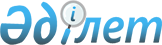 Электр энергетикасы саласындағы қазақстан-қырғыз өзара қарым-қатынастары мәселелері жөніндегі жұмыс тобын құру туралыҚазақстан Республикасы Премьер-Министрінің 2009 жылғы 7 қыркүйектегі N 133-ө Өкімі

      Электр энергетикасы саласындағы қазақстан-қырғыз өзара қарым-қатынастары мәселелерін шешу жөнінде ұсыныстар әзірлеу мақсатында:



      1. Мынадай құрамда жұмыс тобы құрылсын:Тұрғанов                      - Қазақстан Республикасының Энергетика

Дүйсенбай Нұрбайұлы             және минералдық ресурстар

                                вице-министрі, жетекшіЛи                            - "КЕGОС" акционерлік қоғамының жүйелік

Валерий Константинович          қызметтер және материалдық-техникалық

                                қамтамасыз ету жөніндегі басқарушы

                                директоры (келісім бойынша),

                                жетекшінің орынбасарыБарамысова                    - Қазақстан Республикасы Энергетика

Ғазиза Әзімханқызы              және минералдық ресурстар министрлігі

                                Электр энергетикасын және көмір

                                өнеркәсібін дамыту департаментінің

                                нормативтік және заңнамалық базаны

                                әзірлеу басқармасының бастығы, хатшыБертісбаев                    - Қазақстан Республикасы Энергетика

Несіпқұл Бертісбайұлы           және минералдық ресурстар министрлігі

                                Электр энергетикасын және көмір

                                өнеркәсібін дамыту департаментінің

                                директорыҚуанышбаев                    - Қазақстан Республикасы Әділет

Ермек Мекебайұлы                министрлігінің Халықаралық құқық және

                                мемлекеттің мүліктік құқықтарын

                                қорғау департаменті директорының

                                орынбасарыАсхатов                       - Қазақстан Республикасы Қаржы

Рафхат Аңғасынұлы               министрлігі Кедендік бақылау

                                комитетінің энергия ресурстарын

                                кедендік бақылауды ұйымдастыру

                                басқармасы бастығының орынбасарыҚуанышбаев                    - "КЕGОС" акционерлік қоғамы Жүйелік

Жәнібек Болатбекұлы             қызметтер департаментінің директоры

                                (келісім бойынша)Дүзелбаев                     - "Достық-Энерго" акционерлік қоғамының

Ерлан Мирамғалиұлы              президенті (келісім бойынша).

      2. Жұмыс тобы 2009 жылғы қазанға дейінгі мерзімде Қырғызстан - Қазақстан - Қырғызстан бағыты бойынша электр энергиясының транзиті және Қырғыз Республикасынан жеткізілген электр энергиясы үшін берешекті анықтау мәселелерін шешу жөнінде ұсыныстар дайындасын және Қазақстан Республикасының Үкіметіне енгізсін.      Премьер-Министр                                 К. Мәсімов
					© 2012. Қазақстан Республикасы Әділет министрлігінің «Қазақстан Республикасының Заңнама және құқықтық ақпарат институты» ШЖҚ РМК
				